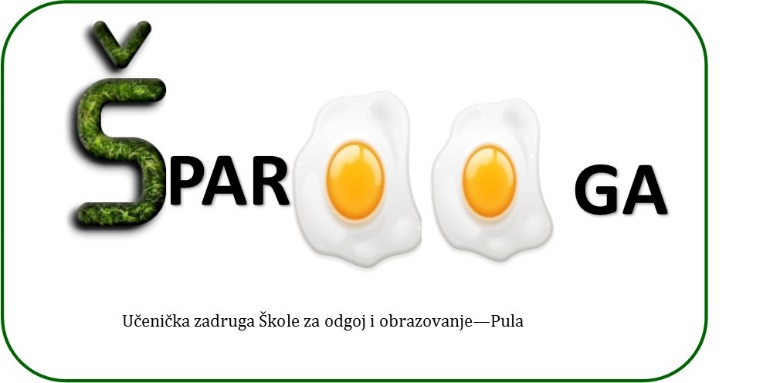 PRISTUPNICAZA ČLANSTVO U UČENIČKOJ ZADRUZI „ŠPAROOGA“ ŠKOLE ZA ODGOJ I OBRAZOVANJE - PULAIME I PREZIME: ___________________________________________________ VRSTA ČLANSTVA:  a) redoviti član                                                  b) podupirući članOvime potvrđujem da dragovoljno pristupam članstvu u Učeničkoj zadruzi „Šparooga“ te da ću poštivati pravila Zadruge.Mjesto i datum: _______________________Potpis:_____________________________